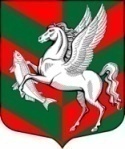 Администрация муниципального образованияСуховское сельское поселениеКировского муниципального района Ленинградской областиП О С Т А Н О В Л Е Н И Еот 03 октября 2017 года  № 145/1В соответствии с пунктом 5.1 статьи 26 Градостроительного кодекса Российской Федерации, постановлением Правительства Российской Федерации от 14.06.2013 года № 502 «Об утверждении требований к программам комплексного развития систем коммунальной инфраструктуры поселений, городских округов», в целях реализации генерального плана муниципального образования Суховское сельское поселение Кировского муниципального района Ленинградской области, утвержденного решением совета депутатов муниципального образования Суховское сельское поселение Кировского муниципального района Ленинградской области от 17.02.2014 г. № 1:Разработать Программу комплексного развития систем коммунальной инфраструктуры муниципального образования Суховское сельское поселение Кировского муниципального района Ленинградской области (далее – Программа). Утвердить график разработки и утверждения Программы комплексного развития систем коммунальной инфраструктуры, согласно приложению.	Копию настоящего постановления направить в комитет по архитектуре и градостроительству Ленинградской области.Глава администрации                                                                      О.В. БарминаРазослано: Дело-2, комитет по архитектуре и градостроительству ЛОПриложение к постановлению администрации муниципального образования Суховское сельское поселение Кировского муниципального района Ленинградской области № 145/1 от «03» октября 2017График разработки и утверждения Программыкомплексного развития систем коммунальной инфраструктуры муниципального образования Суховское сельское поселение Кировского муниципального района Ленинградской области О подготовке Программы комплексного развития систем коммунальной инфраструктуры муниципального образования Суховское сельское поселение Кировского муниципального района Ленинградской области№ п/пМероприятияСроки исполненияСроки исполненияОтветственный исполнитель№ п/пМероприятияПланФактОтветственный исполнитель1.Принятие решения о разработке Программы03.10.2017О.В. Бармина2.Направление копии решения о разработке Программы в комитет по архитектуре и градостроительству Ленинградской области11.10.2017А.А. Гусева3.Подготовка копий муниципальных программ, информации о государственных программах, инвестиционных проектах, предусматривающих создание объектов систем коммунальной инфраструктуры на территории поселения, иных исходных данных, необходимых для разработки Программы11.10.2017А.А. Гусева4.Сбор и анализ исходных данных от ресурсоснабжающих организаций для разработки Программы11.10.2017А.А. Гусева5.Разработка графика проведения конкурса на заключение муниципального контракта на выполнение работ по разработке проекта Программыне выпол-няется6.Направление копии графика проведения конкурса на заключение муниципального контракта в комитет по архитектуре и градостроительству Ленинградской области-7.Проведение конкурсных процедур в соответствии с Федеральным законом
№ 44-ФЗ от 05.04.2013; заключение муниципального контракта на выполнение работ по разработке проекта Программы*не выпол-няется-8.Направление информации о заключении муниципального контракта на выполнение работ по разработке проекта Программы в комитет по архитектуре и градостроительству Ленинградской области11.10.2017 А.А. Гусева9.Разработка графика согласования проекта Программы с ресурсоснабжающими организациями11.10.2017 А.А. Гусева10.Направление копии графика согласования проекта Программы с ресурсоснабжающими организациями в комитет по архитектуре и градостроительству Ленинградской области11.10.2017 А.А. Гусева11.Согласование проекта Программы с ресурсоснабжающими организациями19.10.2017 А.А. ГусеваАО «ЛОТЭК»(наименование организации)19.10.2017 А.А. ГусеваООО «ЛОГазинвест» филиал «Тосненский»(наименование организации)19.10.2017 А.А. ГусеваООО «Петербургская сбытовая компания»(наименование организации)19.10.2017 А.А. Гусева12.Размещение проекта Программы на официальном сайте органа местного самоуправления в сети «Интернет»20.10.2017А.А. Гусева13.Направление информации о размещении проекта Программы на официальном сайте органа местного самоуправления в сети «Интернет» в комитет по архитектуре и градостроительству Ленинградской области20.10.2017А.А. Гусева14.Опубликование в официальном порядке проекта Программы20.10.2017А.А. Гусева15.Направление Программы для утверждения главой муниципального образования21.11.2017А.А. Гусева16.Утверждение Программы главой муниципального образования24.11.2017О.В. Бармина17.Направление информации об утверждении Программы и копии Программы в комитет по архитектуре и градостроительству Ленинградской области27.11.2017А.А. Гусева18.Направление копии утвержденной Программы в комитет по тарифам и ценовой политики Ленинградской области27.11.2017А.А. Гусева19.Размещение Программы в федеральной государственной информационной системе территориального планирования (ФГИС ТП)28.11.2017А.А. Гусева20.Направление информации о размещении Программы в федеральной государственной информационной системе территориального планирования (ФГИС ТП) в комитет по архитектуре и градостроительству Ленинградской области30.11.2017А.А. Гусева